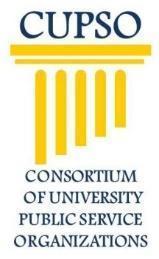 Consortium of University Public Service Organizations2023 Annual Conference                 June 12-14, 2023                   Big Sky, MontanaThis is a draft document.  Titles/ topics are subject to change as we confirm panelists and presenters.DRAFT		DRAFT		DRAFTMonday, June 1210 am – 1:30 pm 	Morning Workshop and Lunch for Institute/Center Directors and School DeansAn opening roundtable will provide an opportunity for directors of university public service organizations to identify a challenge they are facing – or share new directions or strategies that may be of interest to others. This report-out will be followed by a discussion of leadership/management skills that can help CUPSO directors best serve both their teams and their clients. 11 am- 1:30 pm	Conference Check-in 
1:30 – 2 pm 	Break2 – 4:30 pm	Opening Plenary- Greater Yellowstone Coalition6 – 8:00 pm	Speed Networking + Dinner/ReceptionTuesday, June 138 – 9 am	Check-in and Breakfast 9 – 9:15 am		Welcome 9:15 – 10:30 am	Plenary: Wolves and Bears and Wildfires - Oh My! 10:30 – 10:45 am    	Break 10:45 – 12 pm 	CUPSO Story TimeThis session will provide an opportunity for participants to hear a selection of case stories from fellow CUPSO members in a modified “lightning talks” format. 12 – 12:45 pm	Lunch 12:45 – 1:30 pm	Project Poster ShowcaseCirculate around the room to talk informally with CUPSO staff members about work featured in this project poster session. There will be a “People’s Choice” award given out for the best project presented at this session, so be sure to make the rounds, cast your vote, and wear your “I Voted” sticker proudly to encourage your colleagues!1:30 – 1:45 pm	Break1:45 – 2:45 pm	Afternoon Open SpaceOpen Space (sometimes called “unconferencing”) provides an opportunity for participants to co-create the agenda. During this time, attendees will self-select into small groups to discuss whatever topics they find most compelling. Details about format and about submitting and hosting topics will be provided earlier in the day. 2:55 – 4:05 pm	Breakout Sessions Teaching and Training Post COVID- What’s Better? What’s Worse? Communications Workshop 1: Social Media Basics 4:05 – 4:15 pm	Break4:15 – 5:30 pm	Breakout Sessions USDA Rural Development Funding Opportunities for CUPSOCommunications Workshop 2: Design Tips and Tricks5:30 – 6:00 pm       	Break 6:00 – 9:30 pm	Evening Reception/ EventWednesday, June 147:30 – 8:45 am	CUPSO Business Meeting and Directors’ Breakfast Institute/center directors and school deans should plan to attend CUPSO’s annual business meeting. Among the agenda items will be the annual election of officers. 			Conference Attendee Breakfast and Informal Networking
9 – 10:15 am		Breakout Sessions Land and Water in the West Investments in Equity10:15 – 10:30 am	Break10:30 – 11:45 am	Closing Plenary: Measuring and Communicating Impact 11:45 am 	Presentation of Poster Session Award/Closing Remarks12 pm	 Adjourn